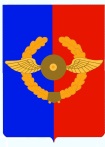 А Д М И Н И С Т Р А Ц И ЯГородского поселенияСреднинского муниципального образованияул. 3-я Степная д.1а, р. п.Средний, Усольский район, Иркутская область, 665475тел./факс 89025760245/89016515745. е-mail: sredny@mail.ruОКПО 04080823, ОГРН 1053819034312, ИНН 3819015887, КПП 385101001От 21.03.2018г.    17.30ч.              п.Средний      Культурно-досуговый центрОтчетпредседателя Думы городского поселения Среднинского муниципального образования перед избирателями за 2017 годРабота Думы Среднинского муниципального образования в 2017 году проводилась в соответствии с требованиями 131_ФЗ «Об общих принципах местного самоуправления в Российской Федерации», Устава Среднинского муниципального образования, перспективного плана работы думы Среднинского муниципального образования.       В структуре местного самоуправления представительных орган играет важную роль. Он наделен исключительными полномочиями, реализация которых законодательством отведена только ему. Но исключительная компетенция дает не только широкие права, но и накладывает серьезную ответственность за состояние дел на территории муниципального образования.После выборов, прошедших осенью 2017 года Дума городского поселения в значительной степени обновила свой состав. В настоящее время в состав Думы входит 10 депутатов, представляющих различные слои населения. Это предприниматели, работники сферы образования и другие категории населения. В 2017 году проведено 13 заседаний Думы (в новом составе 4), рассмотрено 43 вопроса (21, принято 36 решений 18).Основными вопросами, которые были рассмотрены и по которым решение принято, стали принятие бюджета на 2018 год, открытие доски «Почетные граждане поселка», включение придомовых территорий поселка в программу благоустройства «Комфортная среда», признание дорог поселка муниципальной собственностью и включение ее в областную программу ремонта дорожной сети.Исполнение бюджета поселения возложено на администрацию городского поселения Среднинского муниципального образования. Принятый на 2017 год бюджет выполнен в полном объеме. Расходная часть бюджета обсуждается с Думой, при Думе существует контрольно-ревизионная комиссия. Вся документация проверяется контрольно-ревизионной комиссией МР УРМО. За 2017 год грубых нарушений в бюджетном процессе не выявлено.Осуществление нормотворчества в соответствии со своими полномочиями, а также контроль исполнения принимаемых нормативных актов и в целом деятельности исполнительных органов и должностных лиц местного самоуправления является залогом успешного решения вопросов местного значения.Повешение эффективности работы представительного органа находится в неразрывной связи с эффективностью всей системы органов местного самоуправления в целом. Результативность работы местного самоуправления напрямую зависит от взаимодействия, взаимопонимания и слаженности в работе, как органов местного самоуправления, так и органов государственной власти.Правотворческую деятельность Думы городского поселения Среднинского муниципального образования осуществляет в тесном взаимодействии с администрацией Среднинского муниципального образования и Усольской районной прокуратурой.В целях укрепления законности, предупреждения и устранения нарушений законодательства и коррупциогенных факторов при разработке и принятии муниципальных нормативных правовых актов, в Усольскую районную прокуратуру Думой направляются:А) для дачи правого заключения проекты правовых актов, планируемые для рассмотрения на очередном заседании Думы;Б) все правовые акты, принятые Думой и затрагивающие права, свободы и обязанности человека и гражданина, а также устанавливающие правовой статус организаций или имеющие межведомственный характер, после их подписания.Юридическую экспертизу НПА, принимаемых в течение всего года, проводит главный специалист по юридическим вопросам и нотариальных действиям администрации городского поселения Среднинского муниципального образования.Представительный орган местного самоуправления, являясь выборным органом, обладает правом представлять интересы населения и принимать от его имени решения, действующие на территории муниципального образования.депутаты Думы представляют все слои общества, поэтому не стесняйтесь, обращайтесь с просьбами, пожеланиями, новыми идеями.Всем спасибо за совместную работу и ждем ваших новых идей.Председатель Думы городского поселенияСреднинского муниципального образования                              Е.Ю. Евсеев